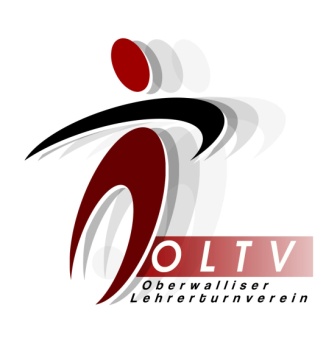            Schülerturnier „Volleyball“Datum: Mittwoch 26.03.2014Ort: Sporthalle OS Brig-Glis                                               Zeit: 13.30 – ca. 16.30 UhrTeilnahmeLaut Bestimmungen des SVSS (Schweizerischer Verband für Sport in der Schule) sind an Schulsportanlässen alle Schülerinnen und Schüler zugelassen, die eine Klasse der obligatorischen Schulpflicht (max. 10. Schuljahr) besuchen und zwar unabhängig von ihrem Jahrgang.Jedes OS - Zentrum darf eine Mädchen- und eine Knaben- oder Mixed - Mannschaft stellen.Mixed - Teams starten in der Kategorie Knaben.Jeder Schüler ist nur in einer Mannschaft spielberechtigt.Wird gegen letztere Regel verstoßen, muss die Mannschaft, in der der Schüler zum zweiten Mal spielt, disqualifiziert werden ! ! !KategorienK 1 = Knaben und Mixed-MannschaftenK 2 = MädchenSpieldauerDiese richtet sich nach der Anzahl der Mannschaften.RegelnEs wird nach den offiziellen Regeln des SVBV gespielt. (ausgenommen Auswechselregel).KostenDer OLTV vergütet 50% der Reisespesen, aber nur gegen Quittung und nach Erhalt eines Einzahlungsscheins innerhalb der nächsten 30 Tage.VersicherungDiese ist Sache der Schule.SchiedsrichterDie Begleitpersonen übernehmen wie letztes Jahr diese Schiedsrichteraufgabe.AnmeldungMittels beiliegendem Talon bis Freitag, 21. März. 2014 an:Sarbach Jürgen, Birchmatten 23, 3924 St.Niklausjuergen.sarbach@berufsbildung-vs.ch Verspätet eintreffende Anmeldungen können nicht mehr berücksichtigt werden! ! !Anmeldetalon für Schüler - Volleyballturnier 2014Anmeldetalon für Schüler - Volleyballturnier 2014OS Schule von..............................................................................................Begleitende Lehrperson..............................................................................................Adresse..............................................................................................Telefonnummer..............................................................................................Mail - Adresse..............................................................................................Mannschaft........................................................................................................................................................................................................................................................................................................................................................................................Mannschaft KategorieK 1K 2